Žádost o zařazení do evidence osob, které mohou vykonávat pěstounskou péči na přechodnou dobuŽadatel*ka 1:Žadatel*ka 2:
Žádám o zařazení do evidence osob, které mohou vykonávat pěstounskou péči na přechodnou dobu, v souladu s příslušným ustanovením zákona č. 359/1999 Sb., o sociálně-právní ochraně dětí, ve znění pozdějších předpisů.Souhlasím s tím, že orgány sociálně-právní ochrany dětí, podílející se na zařazení do evidence osob, které mohou vykonávat pěstounskou péči na přechodnou dobu jsou oprávněny zjišťovat další potřebné údaje zejména o tom, zda způsobem svého života budu zajišťovat pro dítě vhodné rodinné prostředí, a dále jsou oprávněny kdykoliv zjišťovat, zda nedošlo ke změně rozhodných skutečností uvedených ve spisové dokumentaci.Dávám souhlas s uchováním a zpracováním osobních údajů všemi orgány sociálně-právní ochrany, které se budou podílet na zařazení do evidence osob, které mohou vykonávat pěstounskou péči na přechodnou dobu (v souladu se zákonem č. 110/2019 Sb., o zpracování osobních údajů, v platném znění, a dále s ustanoveními Nařízení Evropského parlamentu a Rady (EU) 2016/679 ze dne 27. dubna 2016, o ochraně fyzických osob v souvislosti se zpracováním osobních údajů a o volném pohybu těchto údajů a o zrušení směrnice 95/46/ES (obecné nařízení o ochraně osobních údajů).Souhlasím s účastí na odborné přípravě k přijetí dítěte do rodiny.Formulář jsem převzal*a z oficiálních webových stránek Ministerstva práce a sociálních věcí, nezměnil*a jsem v něm žádné pevné texty, pouze jsem pravdivě vyplnil*a kolonky a políčka k tomu určená.								______________________________									podpis žadatele*ky 1								______________________________									podpis žadatele*ky 2Tuto část vyplní manžel*ka / partner*ka žadatele*ky, který*á nežádá o zařazení do evidence.Poučení a informovaný souhlas osoby společně posuzované v řízení o žádosti o zařazení do evidence osob, které mohou vykonávat pěstounskou péči na přechodnou dobu V souladu s § 27 odst. 2 písm. b) zákona č. 359/1999 Sb., o sociálně-právní ochraně dětí, v platném znění (dále jen zákon o SPOD), beru na vědomí, že v rámci odborného posuzování pro účely zařazení pana*ní do evidence osob, které mohou vykonávat pěstounskou péči na přechodnou dobu, budou ze strany orgánů sociálně-právní ochrany dětí pro účely posouzení skutečností rozhodných pro výkon pěstounské péče na přechodnou dobu zjišťovány potřebné údaje zejména o tom, zda způsobem svého života budou spolu s žadatelem*kou zajišťovat pro dítě vhodné rodinné prostředí, tedy zejména údaje uvedené v § 27 odst. 2 písm. b) zákona o SPOD, jakož i údaje o tom, zda nedošlo ke změně rozhodných skutečností uvedených ve spisové dokumentaci.Beru na vědomí, že pro účely zjišťování bezúhonnosti žadatele*ky, jeho manžela*ky, partnera*ky, dítěte a jiné osoby tvořící se žadatelem*kou společnou domácnost, si orgán sociálně-právní ochrany dětí vyžádá podle § 10 odst. 3 zákona č. 269/1994 Sb., o Rejstříku trestů, ve znění pozdějších předpisů, ve spojení s §27 odst. 3 zákona o SPOD, opis z rejstříku trestů nebo doklad obdobný opisu z evidence Rejstříku trestů vydaný ve státech, ve kterých jsem se zdržoval*a nepřetržitě déle než 3 měsíce v době od dovršení patnáctého roku věku do podání žádosti, přičemž pro získání dokladu v cizích státech poskytnu orgánu sociálně-právní ochrany dětí součinnost.Beru na vědomí, že uchování a zpracování osobních údajů všemi orgány sociálně-právní ochrany dětí, které se budou podílet na řízení o zařazení žadatele*ky do evidence osob, které mohou vykonávat pěstounskou péči na přechodnou dobu bude probíhat v souladu s ustanoveními zákona o SPOD, se zákonem č. 110/2019 Sb., o zpracování osobních údajů, v platném znění, s ustanoveními Nařízení Evropského parlamentu a Rady (EU) 2016/679 ze dne 27. dubna 2016, o ochraně fyzických osob v souvislosti se zpracováním osobních údajů a o volném pohybu těchto údajů a o zrušení směrnice 95/46/ES (obecné nařízení o ochraně osobních údajů).Beru na vědomí, že podle § 27 odst. 1 písm. b) zákona o SPOD je nedílnou součástí odborného posuzování žadatelů též zhodnocení přípravy k přijetí dítěte do rodiny, v tomto případě speciální přípravy k přijetí dítěte pěstounem*kou*ny na přechodnou dobu. Souhlas s účastí na přípravě je dáván v souladu s ustanovením § 21 odst. 5 písm. h) zákona o SPOD. S účastí na této přípravě souhlasím / nesouhlasím.								______________________________								podpis osoby společně posuzované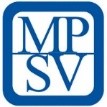                                 podací razítko                          VC – S15Příjmení:Příjmení:Jméno:Jméno:Jméno:Jméno:Rodné příjmení:Rodné příjmení:Titul před jménem:Titul před jménem:za jménem:za jménem:Rodné číslo:Rodné číslo:Datum narození:Datum narození:Datum narození:Datum narození:Místo trvalého pobytu:Obec:Část obce:Část obce:Část obce:Část obce:Místo trvalého pobytu:Ulice:Č.p.:Č. orient.:Č. orient.:PSČ:Místo faktického pobytu:Obec:Část obce:Část obce:Část obce:Část obce:Ulice:Č.p.4:Č. orient.:Č. orient.:PSČ:Cizinec – adresa pobytu:Obec:Část obce:Část obce:Část obce:Část obce:Cizinec – adresa pobytu:Ulice:Č.p.4:Č. orient:Č. orient:PSČ:Státní příslušnost:Státní příslušnost:Státní příslušnost:Státní příslušnost:Státní příslušnost:Státní příslušnost:Příjmení:Příjmení:Jméno1:Jméno1:Jméno1:Jméno1:Rodné příjmení2:Rodné příjmení2:Titul před jménem:Titul před jménem:za jménem:za jménem:Rodné číslo3:Rodné číslo3:Datum narození:Datum narození:Datum narození:Datum narození:Místo trvalého pobytu:Obec:Část obce:Část obce:Část obce:Část obce:Místo trvalého pobytu:Ulice:Č.p.4:Č. orient.:Č. orient.:PSČ:Místo faktického pobytu5:Obec:Část obce:Část obce:Část obce:Část obce:Ulice:Č.p.4:Č. orient.:Č. orient.:PSČ:Cizinec – adresa pobytu:Obec:Část obce:Část obce:Část obce:Část obce:Cizinec – adresa pobytu:Ulice:Č.p.4:Č. orient:Č. orient:PSČ:Státní příslušnost:Státní příslušnost:Státní příslušnost:Státní příslušnost:Státní příslušnost:Státní příslušnost:Vdne20Vdne20Příjmení:Příjmení:Jméno1:Jméno1:Jméno1:Jméno1:Rodné příjmení2:Rodné příjmení2:Titul před jménem:Titul před jménem:za jménem:za jménem:Rodné číslo3:Rodné číslo3:Datum narození:Datum narození:Datum narození:Datum narození:Místo trvalého pobytu5:Obec:Část obce:Část obce:Část obce:Část obce:Místo trvalého pobytu5:Ulice:Č.p.4:Č. orient.:Č. orient.:PSČ:Místo faktického pobytu5:Obec:Část obce:Část obce:Část obce:Část obce:Ulice:Č.p.4:Č. orient.:Č. orient.:PSČ:Cizinec – adresa pobytu:Obec:Část obce:Část obce:Část obce:Část obce:Cizinec – adresa pobytu:Ulice:Č.p.4:Č. orient:Č. orient:PSČ:Státní příslušnost:Státní příslušnost:Státní příslušnost:Státní příslušnost:Státní příslušnost:Státní příslušnost:Jméno:Příjmení:Datum narození:Vdne20